Petition to Save Folkestone Library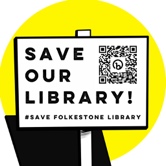 We the undersigned petition Kent County Council 
to fix Folkestone Library and re-open it to the public.This is a Grade II listed building and probably the earliest surviving purpose-built library in the County. 
A library is more than a building: it is a symbol of community and learning.That is why the threat to our library is a matter of extreme concern for all of us all.Petition to Save Folkestone LibraryWe the undersigned petition Kent County Council 
to fix Folkestone Library and re-open it to the public.This is a Grade II listed building and probably the earliest surviving purpose-built library in the County. 
A library is more than a building: it is a symbol of community and learning.That is why the threat to our library is a matter of extreme concern for all of us all.NameAddressSignatureNameAddressSignature